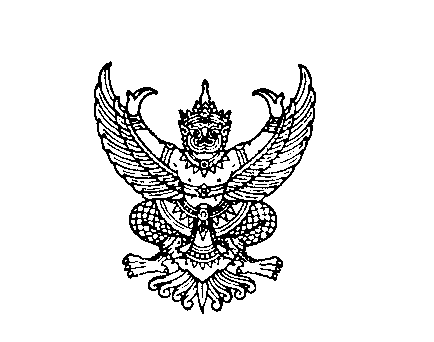 ที่ มท ๐๘๑๘.2/ว                                                                                        กรมส่งเสริมการปกครองท้องถิ่น                                                                                                                                           ถนนราชสีมา เขตดุสิต กทม. 10300					                 พฤษภาคม ๒๕๖3เรื่อง  การสำรวจข้อมูลการตั้งงบประมาณรายจ่ายประจำปี พ.ศ. 2563 ตามข้อบัญญัติ/เทศบัญญัติ เพื่อเป็นค่าใช้จ่าย         ในการดำเนินการเลือกตั้งสมาชิกสภาท้องถิ่นหรือผู้บริหารท้องถิ่นขององค์กรปกครองส่วนท้องถิ่น      เรียน  ผู้ว่าราชการจังหวัด ทุกจังหวัดอ้างถึง หนังสือกระทรวงมหาดไทย ด่วนที่สุด ที่ มท 0808.2/ว 3886 ลงวันที่ 28 มิถุนายน 2562สิ่งที่ส่งมาด้วย  แบบสำรวจงบประมาณค่าใช้จ่ายสำหรับการเลือกตั้งสมาชิกสภาท้องถิ่นหรือผู้บริหารท้องถิ่นตามที่กระทรวงมหาดไทยมีหนังสือแจ้งผู้ว่าราชการจังหวัด ทุกจังหวัด ซักซ้อมแนวทางการจัดทำงบประมาณรายจ่ายประจำปี พ.ศ. 2563 ขององค์กรปกครองส่วนท้องถิ่นเกี่ยวกับการตั้งงบประมาณเพื่อเป็นค่าใช้จ่ายในการดำเนินการเลือกตั้งท้องถิ่น โดยให้องค์กรปกครองส่วนท้องถิ่นจัดทำข้อบัญญัติ/เทศบัญญัติงบประมาณรายจ่ายประจำปี พ.ศ. 2563 เพื่อเป็นค่าใช้จ่ายให้เพียงพอสำหรับการจัดการเลือกตั้งท้องถิ่น นั้น กรมส่งเสริมการปกครองท้องถิ่นขอเรียนว่า เนื่องจากสถานการณ์โรคติดเชื้อไวรัสโคโรนา 2019 (COVID-19) มีผลต่อการใช้จ่ายงบประมาณขององค์กรปกครองส่วนท้องถิ่นจำนวนมาก ซึ่งอาจมีผลกระทบต่องบประมาณที่ใช้สำหรับการเลือกตั้งสมาชิกสภาท้องถิ่นหรือผู้บริหารท้องถิ่น ดังนั้น เพื่อเป็นการเตรียมความพร้อม     ของงบประมาณสำหรับการเลือกตั้งสมาชิกสภาท้องถิ่นหรือผู้บริหารท้องถิ่น จึงขอให้จังหวัดดำเนินการ ดังนี้1. แจ้งองค์กรปกครองส่วนท้องถิ่นรายงานข้อมูลงบประมาณรายจ่ายประจำปี พ.ศ. 2563      ตามข้อบัญญัติ/เทศบัญญัติ ที่ใช้เป็นค่าใช้จ่ายในการดำเนินการเลือกตั้งสมาชิกสภาท้องถิ่นหรือผู้บริหารท้องถิ่นขององค์กรปกครองส่วนท้องถิ่น รายละเอียดปรากฏตามแบบสำรวจงบประมาณค่าใช้จ่ายสำหรับการเลือกตั้งสมาชิกสภาท้องถิ่นหรือผู้บริหารท้องถิ่น โดยสแกน QR CODE ท้ายหนังสือนี้1.1 กรณีงบประมาณเพียงพอ  1) งบประมาณเพียงพอ ใช้งบประมาณตามข้อบัญญัติ/เทศบัญญัติ  2) งบประมาณเพียงพอ ใช้งบประมาณตามข้อบัญญัติ/เทศบัญญัติ โดยต้องโอนงบประมาณจากรายการที่เหลือจ่ายหรือรายการที่ยังไม่มีความจำเป็นต้องใช้จ่าย1.2 กรณีงบประมาณไม่เพียงพอ  1) ใช้จ่ายจากเงินสะสม  2) ใช้จ่ายจากเงินทุนสำรองเงินสะสม1.3 กรณีงบประมาณไม่เพียงพอ ตามข้อ 1.2 หรือไม่มีงบประมาณ   1) จำเป็นต้องขอรับเงินอุดหนุนให้ระบุจำนวนงบประมาณ (หน่วย : บาท)  2) แสดงรายละเอียดขอรับเงินอุดหนุนโดยแสดงรายการค่าใช้จ่ายแต่ละรายการพร้อมจำนวนเงินที่ใช้จ่าย  3) ชี้แจงเหตุผลความจำเป็นการขอรับเงินอุดหนุน/2. ขอให้จังหวัด ...-2-2. ขอให้จังหวัดรวบรวมและตรวจสอบข้อมูล พร้อมทั้งรายงานข้อมูลงบประมาณรายจ่ายประจำปี พ.ศ. 2563 ตามข้อบัญญัติ/เทศบัญญัติ ที่ใช้เป็นค่าใช้จ่ายในการเลือกตั้งสมาชิกสภาท้องถิ่นหรือผู้บริหารท้องถิ่นขององค์กรปกครองส่วนท้องถิ่นให้ครบถ้วน ตามข้อ 1 ให้กรมส่งเสริมการปกครองท้องถิ่นทราบ ภายใน      วันศุกร์ที่ 5 มิถุนายน 2563 รายละเอียดปรากฏตามสิ่งที่ส่งมาด้วยจึงเรียนมาเพื่อโปรดพิจารณา         ขอแสดงความนับถือ                          กองการเลือกตั้งท้องถิ่น					โทร ๐-๒๒๔๑-๙๐๐๐ ต่อ ๒๓๗2-๓โทรสาร 0-2241-7223 	           ผู้ประสานงานกองการเลือกตั้งท้องถิ่น นายสุรัตน์ นุชอุทัย โทร ๐9-4864-3113  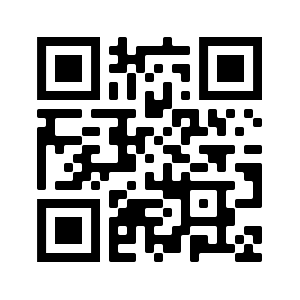 